POMOCE DYDAKTYCZNE DO PROWADZENIA ZAJĘĆ – LOGORYTMIKA POMOCE DYDAKTYCZNE DO PROWADZENIA ZAJĘĆ – LOGORYTMIKA POMOCE DYDAKTYCZNE DO PROWADZENIA ZAJĘĆ – LOGORYTMIKA POMOCE DYDAKTYCZNE DO PROWADZENIA ZAJĘĆ – LOGORYTMIKA POMOCE DYDAKTYCZNE DO PROWADZENIA ZAJĘĆ – LOGORYTMIKA POMOCE DYDAKTYCZNE DO PROWADZENIA ZAJĘĆ – LOGORYTMIKA Lp.NAZWAOPISJEDNOSTKA MIARYILOŚĆZDJĘCIE PODGLĄDOWE1234561BASEN Basen okrągły/kwadratowy lub /inny kształt ze światłem LED. Wykonany z pianki, pokryty trwałą tkaniną PCV. Wewnątrz materac z zamontowanymi kolorowymi światełkami typu LED. Zestaw zawierający co najmniej:- zasilacz do podświetlenia,- komplet piłeczek, min. 1000 szt.szt.1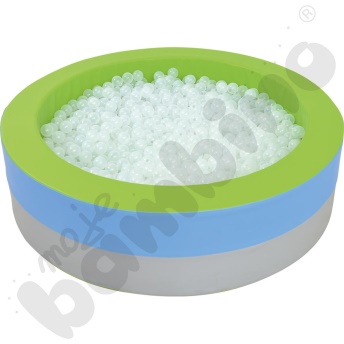 2ZESTAW KSZTAŁTEK REHABILITACYJNYCH TYPU MIĘKKIE PRZESZKODYZestaw kształtek rehabilitacyjnych typu miękkie przeszkody składający się z min. 25 elementów. Elementy wyposażone w rzepy umożliwiające ich łączenie. zestaw1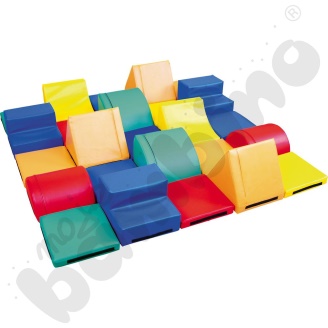 3PIŁKA DO SIEDZENIA Piłka wykonana z miękkiej gumy:- średnica min. od 30 cm do 45 cm.- maksymalne obciążenie 300 kg.szt.5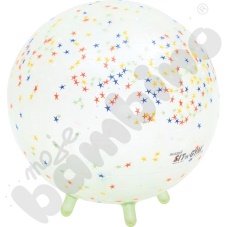 4PŁOTKI Płotki do ćwiczeń w pokonywaniu przeszkód. Zestaw zawierający min. 4 płotki, różne kolory.  szt.1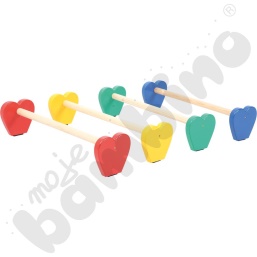 5LUSTROLustro w ramie, pokryte folią stanowiącą zabezpieczenie przed stłuczeniem na drobne elementy.Wymiary:- min. szerokość 120 cm x min. wysokość 80 cm.szt.1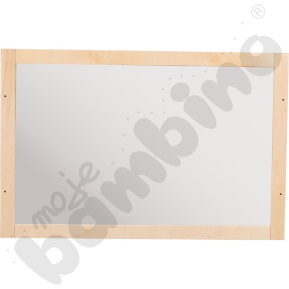 6ROWEREK STACJONARNY Urządzenie typu rowerek stacjonarny wyposażony co najmniej w liczniki pokazujące czas, przebytą odległość, spalone kalorie i tempo. Urządzenie przeznaczone do użytku dzieci. szt.1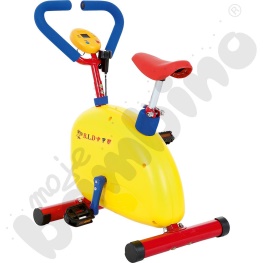 7HAMAK TYPU KROPLAWiszące siedzisko (hamak) dla dzieci typu kropla. W zestawie z poduszką.szt.1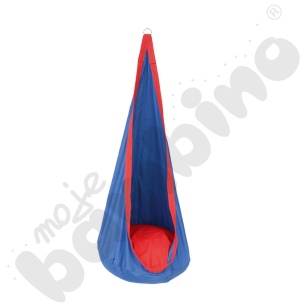 8ZESTAW DO MOCOWANIA HAMAKÓW DO SUFITUZestaw umożliwiający zamocowanie hamaka typu kropla do sufitu. Zestaw zawiera co najmniej element mocujący do przykręcenia do sufitu, haczyk, wkręty z kołkami.zestaw1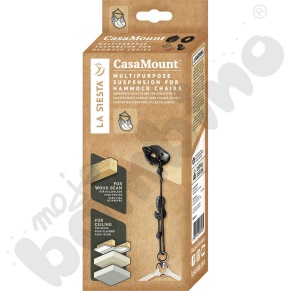 9HAMAK TYPU ORCHIDEAJednoosobowy wiszący hamak typu orchidea. 
szt.1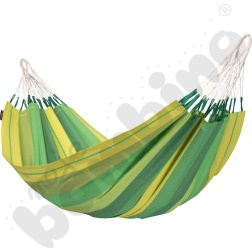 10ZESTAW DO MOCOWANIA HAMAKA DO MURUZestaw umożliwiający zamocowanie hamaka typu orchidea. Zestaw zawierający akcesoria do zamocowania hamaka do muru:
- min. 2 liny/łańcuchy,- min. 2 elementy mocujące do przykręcenia do muru, - min. 2 haczyki.zestaw1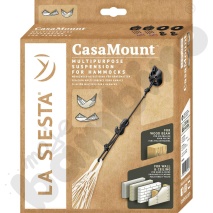 11MATERAC SENSORYCZNO-MANIPULACYJNYMaterac sensoryczno-manipulacyjny typu narożny lub ćwiartka zawierający wyjmowane koło. szt.4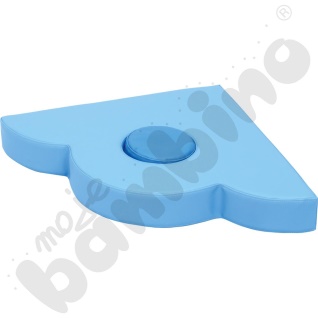 12KSZTAŁTKA TYPU   SAMOLOTKształtka typu samolot wykonana z pianki pokrytej tkaniną PCV.  szt.1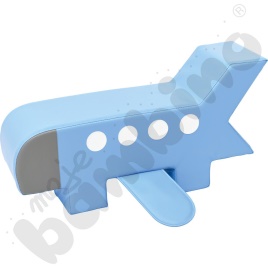 13KSZTAŁTKA TYPU KWIATEK Kształtka typu kwiatek wykonana z pianki pokrytej tkaniną PCV.szt.1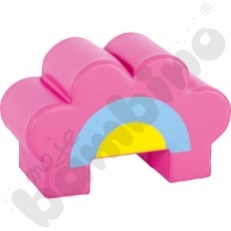 14KSZTAŁTKA TYPU TULIPANKształtka typu tulipan wykonana z pianki pokrytej tkaniną PCV.szt.1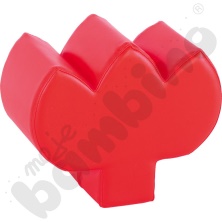 15 KSZTAŁTKA  TYPU  OWIECZKAKształtka typu owieczka wykonana z pianki pokrytej tkaniną PCV.szt.1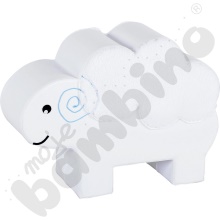 16PIANKOWY MATERACZestaw dwóch materacy z wycięciem – 1 szt. materac prawy i 1 szt. materac lewy. Materace wykonane z pianki pokrytej tkaniną PCV. 
- wym. szerokość min. 150 x długość min. 100 cmszt.2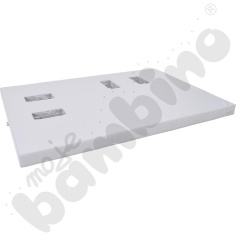 17PODUCHY SENSORYCZNE Poduchy sensoryczne w kształcie zwierzątek np. kotek, piesek. Poduchy wypełnione granulatem, dopasowujące się do osoby siedzącej. Pokryte trwałą, zmywalną tkaniną PCV.szt.2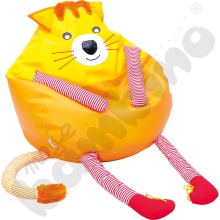 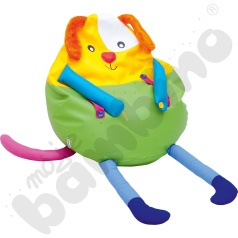 18BUJAK Bujak w kształcie zwierzątka przeznaczony do ćwiczeń. Pokrycie wykonane z trwałej tkaniny PCV.szt.1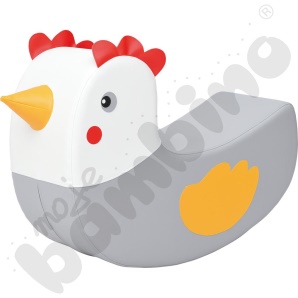 19POJAZD TYPU SAMOCHÓD POLICYJNY  Pojazd typu samochód policyjny wprawiany w ruch za pomocą nóg dziecka.  Pojazd poruszający się na kółkach, w których przednie obracają się o 360°. Pojazd zawiera uchwyt na dłoń w dachu co umożliwia popychanie samochodu jak wózek przez osobę dorosłą.szt.1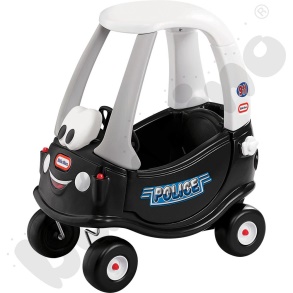 20POJAZD TYPU SAMOCHÓD STRAŻY POŻARNEJPojazd typu samochód straży pożarnej wprawiany w ruch za pomocą nóg dziecka.  szt.1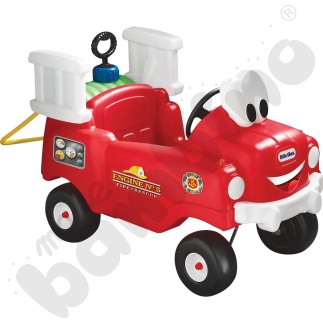 21TYGODNIOWA LISTA ZADAŃTablica magnetyczna zawierająca zaznaczone pola umożliwiające opis zadań na cały tydzień. Tablica umożliwia stosowanie magnetycznych krążków.szt.1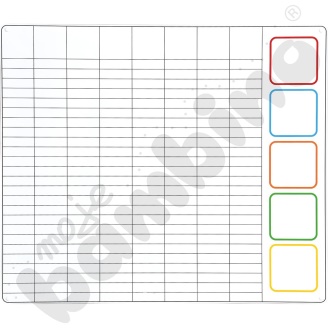 22PRZESUWANKA TYPU DNI TYGODNIA Listwa zawierająca kolorowe oznaczenia dni. Zamontowana przy listwie strzałka pozwala na przemieszczanie jej wzdłuż prowadnicy.szt.2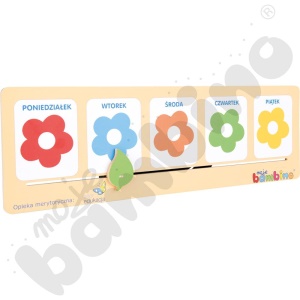 23ZADANIA DO LISTY TYGODNIOWEJElementy stanowiące uzupełnienie Tygodniowej listy zadań. Zestaw zawierający min. 15 elementów – obrazków z umieszczonym magnesem umożliwiającym umieszczenie obrazka na Tygodniowej liście zadań opisanej w pozycji nr 21.szt.1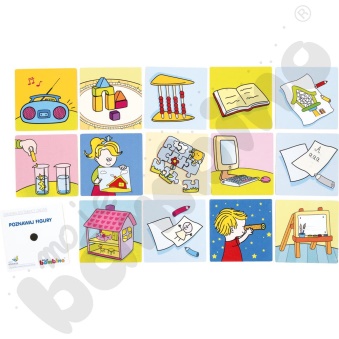 24MAGNETYCZNE KRĄŻKI DO LISTY TYGODNIOWEJ ZADAŃ Zestaw magnetycznych krążków służących zaznaczania na tablicy tygodniowej listy zadań opisanej w pozycji nr 21.Zestaw składający się z min. 25 krążków.- min. 2 zestawy krążków w kolorze niebieskim,- min. 2 zestawy krążków w kolorze czerwonym,- min. 2 zestawy krążków w kolorze pomarańczowym,- min. 2 zestawy krążków w kolorze zielonym,- min. 2 zestawy krążków w kolorze żółtym.szt.10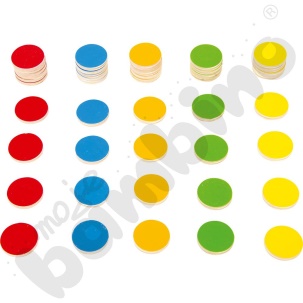 25DEKORACJA DO LUSTRA Kolorowa aplikacja stanowiąca dekorację lustra. szt.2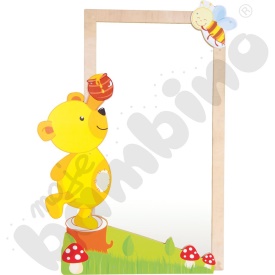 26WORECZKI Z GROCHEM Kolorowe woreczki gimnastyczne wypełnione ziarenkami grochu. szt.4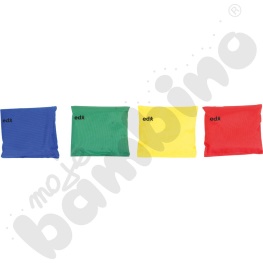 27ŚCIANKA FAKTUROWA TYPU KOTEKŚcianka fakturowa typu kotek. Ścianka do powieszenia na ścianie.  szt.1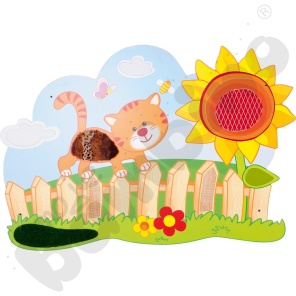 28ŚCIANKA FAKTUROWA  TYPU JEŻYKŚcianka fakturowa typu jeżyk. Ścianka do powieszenia na ścianie.  szt.1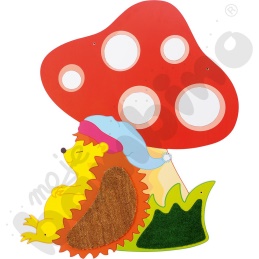 29PUFA - TYPU BIEDRONKAPufa typu biedronka. - wysokość min. 30 cm.  szt.1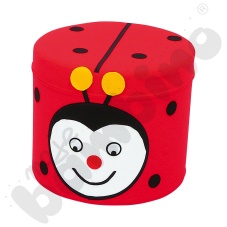 30APLIKACJA ŚCIENNA  MANIPULACYJNO-SENSORYCZNA Aplikacja ścienna monipulacyjno-senoryczna  w kształcie drzewa zawierająca co najmniej:- przesuwanki, - drążek z paskami materiału o różnych fakturach. -  min. szerokość aplikacji120 cm. szt.2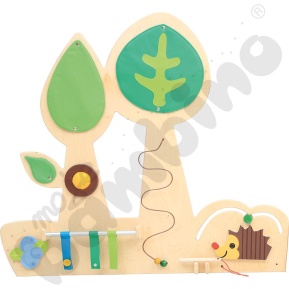 31MATERACE PROSTOKĄTNE Materace w kształcie prostokąta obszyte materiałem PCV, z obrzeżem w kształcie trawki (mocowanym na rzepy).
szt.2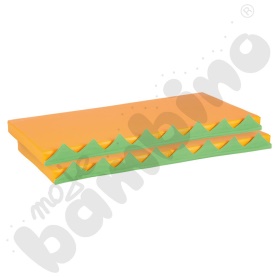 32PUFA W KSZTAŁCIE ZWIERZĄTKA Miękka pufa w kształcie zwierzątek np. typu pies, krowa i myszka. Pufy wykonane z pianki z pokrowcem z tkaniny PCV.szt.3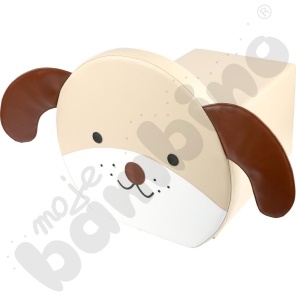 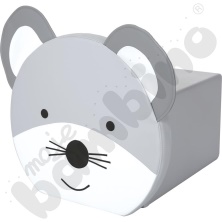 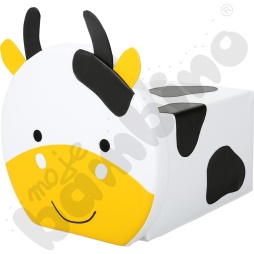 33LISTWA DO TABLICZEK MANIPULACYJNYCHListwa stosowana do umieszczania tabliczek manipulacyjnych opisanych w pozycji nr: 34, 35, 36, 37, 38, i 46. Mocowana na ścianie. szt.3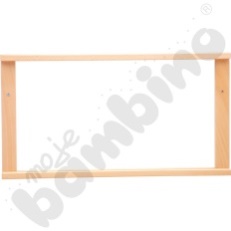 34TABLICA MANIPULACYJNA TYPU ŻABKA, RYBKATabliczka manipulacyjna w kształcie zwierząt: typu żabka i typu rybka. - min. wym. szer. 35 x  wys. 35 cmszt.2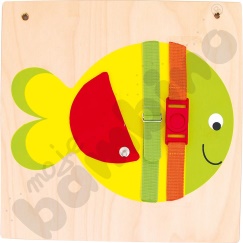 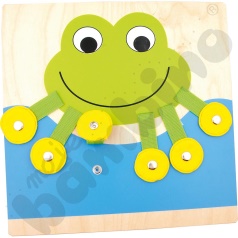 35TABLICA MANIPULACYJNE TYPU SŁONECZKOTabliczka manipulacyjna w kształcie słoneczka- min. wym. szer. 35 x  wys. 35 cmszt.1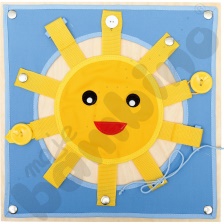 36PANEL MANIPULACYJNYPanel manipulacyjny wyposażony w drążek z koralikami do przesuwania oraz w drewniane figury na sznureczkach do dopasowywania. W zestawie z elementami mocującymi do ściany.- min. wym. szer. 35 x  wys. 35 cmszt.2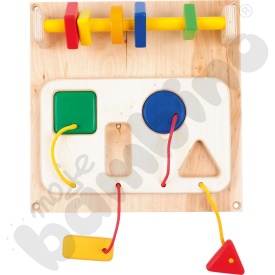 37TABLICA MANIPULACYJNA TYPU DOMEK Tabliczka manipulacyjna w kształcie słoneczkaW zestawie z elementami mocującymi do ściany.- min. wym. szer. 35 x  wys. 35 cm.szt.1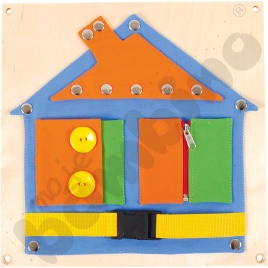 38TABLICA MANIPULACYJNA TYPU LABIRYNT MAGNETYCZNYTabliczka manipulacyjna w kształcie labiryntu zawierająca magnetyczną kulkę i sztyft na sznureczku zakończony magnesem, który służy do przesuwania kulki po labiryncie. W zestawie z elementami mocującymi do ściany.- min. wym. szer. 35 x  wys. 35 cmszt.2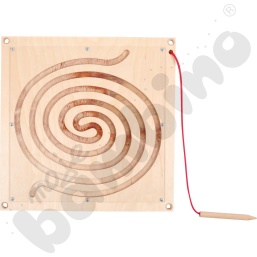 39POMOC EDUKACYJNA – TYPU PAKIET RYTMY I DŹWIĘKIPomoc edukacyjna typu Rytmy i dźwięki służąca do stymulacji percepcji i uwagi słuchowej.W skład pomocy edukacyjnej wchodzą dwa pakiety – jeden dla nauczyciela, drugi dla uczniów.Pakiet dla nauczyciela zawiera, co najmniej:- min. 24 kart z obrazkami,- min. 27 tabliczek z podpisami,- min. 27 białych kwadratów,- min. 27 białych, płaskich prostokątów o - min. 27 białych, wąskich prostokątów o Drugi pakiet dla ucznia zawiera karty pracy. szt.2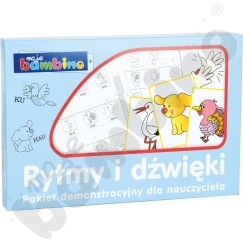 40 OBRAZKOWY MULTIMEDIALNY SŁOWNIK TEMATYCZNY Obrazkowy multimedialny słownik tematyczny typu LOGOPEDIA.OBRAZKOWY SŁOWNIK TEMATYCZNY składa się z 2 części:Część 1 – zawiera słownictwo pogrupowane w kategorie: Części ciała, Zwierzęta – zoo, Zwierzęta – natura, Zwierzęta domowe, Kolory, Dom, Przedmioty codziennego użytku, Sprzęt domowy, Zabawki, Meble, Przybory szkolne, Ubrania, Instrumenty, Przyimki, Zaimki.Część 2 – zawiera słownictwo pogrupowane w kategorie: Warzywa, Owoce, Słodycze, Posiłki i napoje, Czas, Pogoda, Środki transportu, Rodzina, Emocje, Zawody, Sport, Przymiotniki, Przysłówki, Czasowniki oraz Tematyczne zestawy wyrazów.Zestaw zawierający co najmniej:- min. 860 ćwiczeń multimedialnych- publikację drukowaną,- przewodnik metodyczny do pracy z programem,- dodatkowe pomoce dydaktyczne w wersji elektronicznej, - profesjonalny mikrofon,- bezterminową licencję na min. 2 urządzenia.szt.1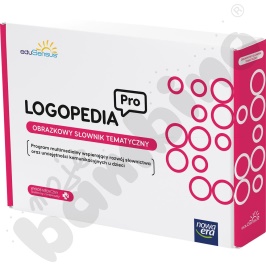 41POMOC EDUKACYJNA TYPU ONOMATOPEJEPomoc edukacyjna typu onomatopeje składająca się z 2 typów kart. Pomoc edukacyjna zawierająca co najmniej:- min. 104 karty typu „Piotruś” (min. 4 serie: zwierzęta domowe, dzikie zwierzęta, przyroda/otoczenie, dźwięki wydawane przez człowieka)- karty do ćwiczeń sekwencji słuchowych podzielone na 3 poziomy.szt.2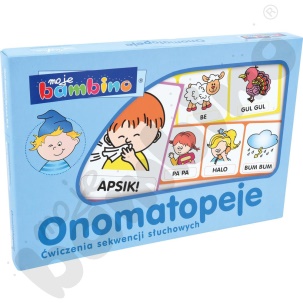 42PROGRAM MULTIMEDIALNY TYPU LOGORYTMIKAProgram multimedialny typu LOGORYTMIKA. Zestaw zawiera co najmniej: - program multimedialny na pendrive, - profesjonalny mikrofon, - przewodnik metodyczny zawierający propozycje scenariuszy zajęć oraz zestawy tekstów terapeutycznych.szt.1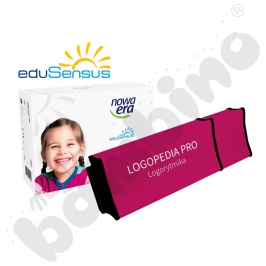 43GRALOGOPEDYCZNA TYPU LOGOPEDYCZNY PIOTRUŚZestaw gier logopedycznych typu Logopedyczny Piotruś – składający się z 2 gier.Zestaw zawierający:- min. 1 grę składająca się z pakietu min. 8 talii kart oznaczonych obrazkami do nauki głosek: ś, ź, ć, dź, l, l-r, r, t-r.  - min. 1 grę składająca się z pakietu min. 8 talii kart oznaczonych obrazkami do nauki głosek: głoski sz, ż/rz, cz, dż, s, z, c, dz.szt.2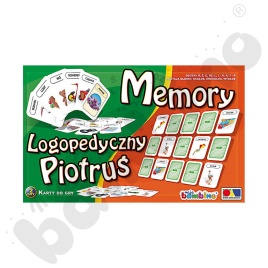 44ZESTAW POMOCY  LOGOPEDYCZNYCH Zestaw pomocy logopedycznych składających się z gier obrazkowych.Zestaw składający się co najmniej z:- gry typu „Ładnie mówię głoskę r”- gry typu „Ładnie mówię głoski k, g, h”- gry typu „Ładnie mówię głoski ś, ź, ć, dź”- gry typu „Ładnie mówię głoski s, z, c, dz”- gry typu „Ładnie mówię głoski sz, ż, cz, dż”szt.5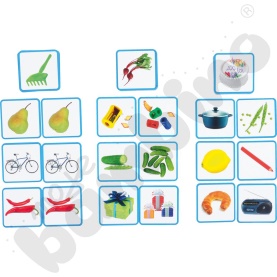 45KOSTKA AKTYWNOŚCI Kostka wykonana z pianki, z pokrowcem z tkaniny PCV z przezroczystymi kieszonkami umożliwiającymi umieszczenie zdjęć lub obrazków. szt.2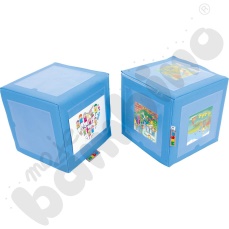 46PANEL SENSORYCZNYPanel manipulacyjny wyposażony w materiały o różnych fakturach. W zestawie z elementami mocującymi do ściany.- min. wym. szer. 35 x  wys. 35 cmszt.1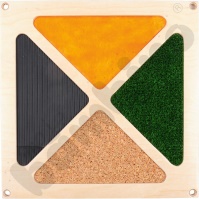 47MATERAC DLA MALUCHAMaterac o wymiarach min. szer. 120 cm x min. dł. 60 cm. Materac zawierający pokrowiec składający z się z 2 rodzajów tkanin – 1 strona z bawełny, druga strona z tkaniny PCV. szt.2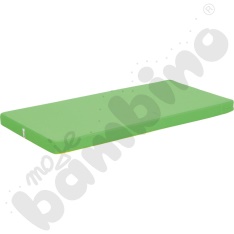 